Анализ результатов диагностической работы в 10 классе ГБОУСОШ №2 «ОЦ» с. Большая Глушица в 2020-2021 учебном году по историиВ соответствии с распоряжением Министерства образования и науки Самарской области от 31.08.2020 г. №682-р «О проведении диагностических работ по программам основного общего образования для обучающихся 10-х классов общеобразовательных организаций, расположенных на территории Самарской области»  с целью определения уровня и качества знаний, полученных по завершении освоения образовательных программ основного общего образования, в 10-м классе ГБОУ СОШ №2 «ОЦ» с. Большая Глушица 28.09.2020 г. проведена диагностическая работа по истории.   Диагностическая работа проводилась по материалам ОГЭ и в формате ОГЭ, с соблюдением всех требований. Содержание предмета «История» в основной школе включает в себя изучение двух курсов: истории России, занимающей приоритетное место в учебном процессе, и всеобщей истории. Общее количество заданий в КИМ ДР-10 по истории –  21. Работа состояла из двух частей. Часть 1 содержала  14 заданий с кратким ответом в виде одной цифры, последовательности цифр или слова (словосочетания). Часть 2 содержала  7 заданий с развернутым ответом. Проверка выполнения заданий этой части проводилась экспертами на основе специально разработанных критериев.В части 1 работы задания условно разделены на тематические блоки, относящиеся к одному из четырех периодов истории, выделенных с учетом общей периодизации: 1) VIII – середина XV в.; 2) середина XV – XVII в.; 3) XVIII – середина XIX в.; 4) вторая половина XIX – начало ХХ в. На отдельных позициях каждого варианта КИМ представлены задания, направленные на проверку знания выдающихся деятелей отечественной истории, основных фактов истории культуры; а также умения работать с исторической картой, схемой, иллюстративным материалом.  К базовому уровню сложности относились задания, в которых учащемуся предлагалось выполнить операцию узнавания даты, факта и т.п., опираясь на представленную в явном виде информацию. К повышенному уровню сложности относились задания, в которых от обучающегося требовалось самостоятельно воспроизвести, частично преобразовать и применить информацию в типовых ситуациях. При этом деятельность выпускника должна была быть направлена на воспроизводящее преобразование знаний. К высокому уровню сложности относились задания, в которых обучающиеся должны были выполнить частично-поисковые действия, используя приобретенные знания и умения в нетиповых ситуациях или создавая новые правила, алгоритмы действий, т.е. новую информацию. Ответы к заданиям 1–14 записывались  в виде цифры, последовательности цифр или слова (словосочетания).  К заданиям 15–21  требовался  развёрнутый ответ. Задания 15–17 предусматривали  анализ исторического источника. Задания 18–21 предусматривали  разные виды работы с историческим материалом: установление причинно-следственных связей (18), анализ исторического текста, поиск и исправление в нём ошибок (19), сравнение исторических событий и явлений (20), анализ исторической ситуации, связанной с деятельностью исторической личности (21). Полный правильный ответ на каждое из заданий 2, 3, 5, 6, 8–12, 14 оценивается 1 баллом; неполный, неверный ответ или его отсутствие – 0 баллов. Полный правильный ответ на каждое из заданий 1, 4, 7, 13 оценивается 2 баллами; если допущена одна ошибка, – 1 баллом; если допущено две ошибки или ответ отсутствует, – 0 баллов.Задания части 2 оцениваются в зависимости от полноты и правильности ответа. За ответы на задания 15–18 и 20 ставится от 0 до 2 баллов. За выполнение заданий 19 и 21 может быть выставлено от 0 до 3 баллов.	Результаты выполнения заданий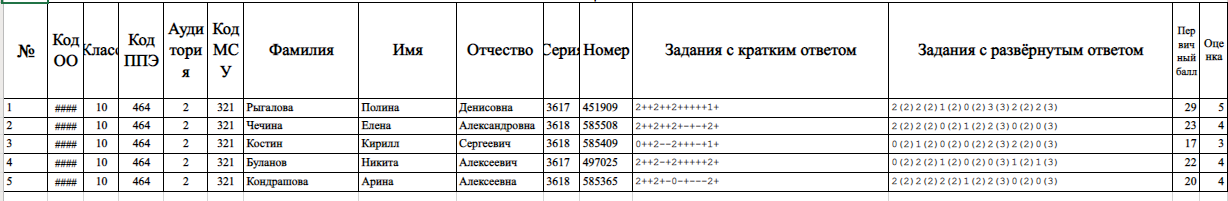 Общий результат в сравнении с итогами предыдущего года обучения представлен в таблице. Итоги выполнения заданий диагностической работы (поэлементно)В ходе анализа результатов ДР-10 по   истории  выявлено следующее:1.На высоком уровне усвоены следующие знания, умения и виды деятельности:- знание выдающихся деятелей отечественной и всеобщей истории;- знание основных фактов истории культуры России;- работа со статистическим источником информации.2.На допустимом уровне усвоены следующие знания, умения и виды деятельности:- знание дат, фактов;- поиск информации в источнике;- работа с исторической картой, схемой; - установление последовательности событий;- систематизация исторической информации (соответствие);- знание понятий, терминов (выявление лишнего термина в данном ряду);- анализ источника: атрибуция документа, логический анализ структуры текста.3.Основные затруднения участники экзамена испытали при выполнении заданий, требующих применения следующих умений и знаний:- определение причин и следствия важнейших исторических событий;- знание дат, фактов истории XIX-XX веков;- систематизация исторической информации (множественный выбор);- объяснение смысла изученных исторических понятий и терминов;- использование данных различных исторических и современных источников (текста, схем; иллюстративного, статистического материала) при ответе на вопросы, решении различных учебных задач; сравнение свидетельств разных источников;- соотнесение общих исторических процессов и отдельных фактов;- сравнение исторических событий и явлений.Вывод:  основные элементы содержания и умения сформированы у учащихся на достаточно высоком уровне. 100% учащихся справились с базовой частью ДР-10 по  истории,  100% учащихся выполняли с разным успехом задания  из второй части ДР-10 по  истории.  60% учащихся подтвердили свои отметки по  истории  за предыдущий период обучения.  100% учащихся готовы к изучению предмета на углубленном  уровне в соответствии с выбором учащегося.3 учащихся подтвердили отметки за предыдущий учебный период (итоговые отметки за 9 класс),   2 учащихся  (Костин и Буланов) получили оценку ниже годовой.    Учащиеся в 10 классе распределились по уровню изучения  предмета История»  следующим образом:Рекомендации:Учителям истории: 1.  Использовать активную стратегию преподавания истории, ориентироваться на повышение уровня познавательной активности учащихся за счет включения в учебный процесс проблемных ситуаций, опоры на познавательные потребности и познавательную мотивацию школьников. Уделять подготовке и проведению уроков, требующих от учеников активного участия в приобретении и применении знаний и умений, планировать и систематически проводить уроки-семинары, практикумы. 2.Создавать условия для формирования умений учащихся: проблематизировать учебную, познавательную или социокультурную ситуацию и разрабатывать варианты ее решения. С этой целью активнее применять на уроках диалоговые технологии обучения истории, элементы дискуссии, проводить обсуждения спорных вопросов истории, диспуты, занятия в формате «Круглого стола», конференций, дебатов. 3.Ориентировать учащихся на осуществление проектной деятельности на межпредметной основе, на активное участие в уроках и внеклассных мероприятиях на интегративной основе. 4.Систематически развивать информационные умения учащихся. Использовать в практике обучения задания, требующие работы с разного рода историческими источниками, ориентировать учащихся на использование различных способов поиска (в справочных источниках, в сети Интернет), сбора, обработки, анализа, организации, передачи и интерпретации информации в соответствии с выдвинутыми познавательными задачами. 5.Ежеурочно использовать в практике обучения проблемно-познавательные задания и задачи, направленные на развитие логических операций сравнения, анализа, обобщения, классификации по родовидовым признакам, установления причинно-следственных связей, отнесения к известным понятиям и др. 6.Создавать условия для применения исторических знаний и специальных умений для анализа новой исторической информации, поиска и изучения новых объектов исторического прошлого, самостоятельной оценки их историко-культурного значения, презентации и защиты результатов своей поисково-исследовательской деятельности в форматах проектов, деловых игр, веб-сайтов и др. 7.В связи с тем, что отдельные компоненты содержания ОГЭ расположены с 6 по 9 класс,  учителя истории осуществлять реализацию внутрикурсовых связей. С 5 класса, предлагать учащимся задания, в которых требуется самостоятельный поиск исторической информации; анализ разнообразных документов, не только текстов (исторические источники представлены в ИКС по каждому историческому периоду), но и иллюстраций, аудио- и видеоисточников.   8.Реализовывать дифференцированный подход к организации изучения истории с разным уровнем исторической подготовки. Руководителю школьного МО учителей  естественнонаучного цикла Бычковой Е.А.:1.Провести заседание по разбору заданий ЕГЭ 2021, обсудить с учителями  истории и обществознания  допущенные ошибки в ДР, недостатки в подготовке учащихся  на уровне основного общего образования.2.Рассмотреть на заседании школьного МО учителей естественнонаучного цикла  вопросы преемственности в обучении   истории на уровне ООО и СОО. Классному руководителю 10 класса (Никоновой И.Н.)1. Довести информацию о результатах ДР  по  истории до сведения родителей.Учителям  обществознания: 1.Рассматривать подготовку учащихся к итоговой аттестации как процесс всего периода обучения с 5-го по 9-ый класс, для чего  скорректировать КТП с учетом повторения изученного материала с учетом замечаний и выявленных проблем в подготовке учащихся.  Внести изменение в КТП увеличив количество часов на повторение следующих тем: «Мир накануне и в годы первой мировой войне» - 2 часа, «Межвоенный период» - 2 часа, «Вторая мировая война» - 2 часа, «Послевоенное развитие стран» - 2 часа, «Современный период развития страны» - 2 часа.2. Начать подготовку к ЕГЭ и ОГЭ с 5 класса, в том числе в 5 классе – работа с контурной картой; в 6 классе –  подбор цитат из текста для ответа на поставленный вопрос; в 7-8 классе – аргументация ответа на поставленный вопрос с опорой на  исторический  материал; в 9 классе – аргументация ответа на поставленный вопрос с использованием информации из различных источников.3. Повторение  исторических  понятий, персоналий, изученных в 5–9 классах,   на каждом уроке.Предлагаемые управленческие решения:1. Увеличено кол-во часов в учебном плане школы на изучение  истории  на  углубленном уровне (4 часа)2.  В рамках внутришкольного контроля провести административный контроль выполнения плана подготовки к ЕГЭ, контроль преподавания предметов, выбираемых для сдачи ЕГЭ.3. Провести пробные экзамены в 10, 11  классе по КИМам ЕГЭ в декабре 2020 года.Заместитель директора по УР                                                                                                                                           Иванова Т.В.Приложение:  Сравнительные данные итоговых отметок за предыдущий год обучения и отметок за ДР-10 по   историиПредметы ДР-10Планируемое кол-во участников ДР-10 по предметуФактическое кол-во участников по ДР-10История65Класс Писали Получили отметкиПолучили отметкиПолучили отметкиПолучили отметки% успеваемостиДоля учащихся написавших на «4» и «5»% несовпадения с годовой отметкой (выше годовой)% несовпадения с годовой отметкой (ниже годовой)Результаты предыдущего года обученияРезультаты предыдущего года обученияучительКласс Писали «5»«4»«3»«2»% успеваемостиДоля учащихся написавших на «4» и «5»% несовпадения с годовой отметкой (выше годовой)% несовпадения с годовой отметкой (ниже годовой)% успеваемостиДоля учащихся окончивших на «4» и «5» предыдущий год обученияучитель10 5131-100% 80% 040%100%100% Рыбкина И.В.Обознач.задания в работеПроверяемые элементы содержания / уменияУровень сложности заданияУровень сложности заданияСредний процент выполненияОбознач.задания в работеПроверяемые элементы содержания / уменияУровень сложности заданияУровень сложности заданияСредний процент выполненияЧасть 1Часть 1Часть 1Часть 1Часть 11Знание основных дат, этапов и ключевых событий истории России и мира с древности до 1914 г., выдающихся деятелей отечественной и всеобщей историиББ80%2Определение последовательности и длительности важнейших событий отечественной и всеобщей историиББ100%3Объяснение смысла изученных исторических понятий и терминовББ100%4Знание основных дат, этапов и ключевых событий истории России и мира с древности до 1914 г., выдающихся деятелей отечественной и всеобщей истории, (множественный выбор)ББ100%5Объяснение смысла изученных исторических понятий и терминовББ60%6Умение группировать исторические явления и события по заданному признакуББ60%7Использование данных различных исторических и современных источников (текста; схем; иллюстративного, статистического материала) при ответе на вопросы, решении различных учебных задач; сравнение свидетельств разных источниковББ80%8Работа с исторической картойББ80%9Работа с исторической картойПП80%10Работа с исторической картойПП80%11Использование данных различных исторических и современных источников (текста; схем; иллюстративного, статистического материала) при ответе на вопросы, решении различных учебных задач; сравнение свидетельств разных источниковПП40%12Использование данных различных исторических и современных источников (текста; схем; иллюстративного, статистического материала) при ответе на вопросы, решении различных учебных задач; сравнение свидетельств разных источниковББ80%13Использование данных различных исторических и современных источников (текста; схем; иллюстративного, статистического материала) при ответе на вопросы, решении различных учебных задач; сравнение свидетельств разных источниковББ60%14Использование данных различных исторических и современных источников (текста; схем; иллюстративного, статистического материала) при ответе на вопросы, решении различных учебных задач; сравнение свидетельств разных источниковББ100%Часть 2Часть 2Часть 2Часть 2Часть 215Использование данных различных исторических и современных источников (текста; схем; иллюстративного, статистического материала) при ответе на вопросы, решении различных учебных задач; сравнение свидетельств разных источниковП60%60%16Использование данных различных исторических и современных источников (текста; схем; иллюстративного, статистического материала) при ответе на вопросы, решении различных учебных задач; сравнение свидетельств разных источниковБ100%100%17Использование данных различных исторических и современных источников (текста; схем; иллюстративного, статистического материала) при ответе на вопросы, решении различных учебных задач; сравнение свидетельств разных источниковВ60%60%18Определение причин и следствия важнейших исторических событийП60%60%19Использование данных различных исторических и современных источников (текста; схем; иллюстративного, статистического материала) при ответе на вопросы, решении различных учебных задач; сравнение свидетельств разных источниковП80%80%20Выявление общности и различия сравниваемых исторических событий и явленийВ60%60%21Соотнесение общих исторических процессов и отдельных фактов (анализ исторической ситуации)В40%40%	Выбор уровня обучения предмета «История»  для продолжения обучения в 10-11 классеБазовый уровень изучения предметаУглубленный уровень изучения предмета	Выбор уровня обучения предмета «История»  для продолжения обучения в 10-11 классе 0 100%№ФИО ребенка(полностью) Отметка по   истории за предыдущий год обучения  Отметка за ДР-101Буланов Никита Алексеевич542Кондрашова Арина Алексеевна443Костин Кирилл Сергеевич434Рыгалова Полина Денисовна5 55Чечина Елена Александровна44